ALEXANDER BRIAN Email: alexander.370207@2freemail.com  OBJECTIVE	To pursue a highly challenging and creative career, where I can apply my knowledge and ingenuity by embracing new technological developments thus uplifting my competence hence benefiting myself and the company.WORK EXPERIENCEGRAPHIC DESIGNER / OFFICE STAFF FOTOFUN COLOR LAB LLC ADVERTISINGAl Moosa Group.Bldg Oud Metha St, KARAMA DUBAI, UAEJanuary 2015  to January 2017LAYOUT ARTIST IDESIGNIOGulang-Gulang, Lucena City, PhilippinesJune 2015 up to October 2015LAYOUT ARTIST/MIS STAFF St. Anne College of the PacificCollege Central Supplies SectionAndaman Group of CompaniesLucena City, PhilippinesJanuary 2013 up to May 2015SALES CLERK/SM DEPARTMENT STORELucena City PhilippinesJune 2012 to December 2012SEMINARS ATTENTEDJMG TRAINING AND ASSESSTMENT CENTER INC.Integrated Workshop on Hotel And Restaurant ServicesGF 1377 Sta. Monica cor. A. Mabini St, Ermita Manila, PhilippinesJanuary 14-16, 2015PEME CONSULTANCY INC.Basic Occupational Safety & Health (Accreditation No. 1030-012014-0035)CCTV Room Municipal Building, Mauban Quezon, PhilippinesJuly 10-13, 2014ANDAMAN GROUP OF COMPANIES (AGC)Winning Management: Motivating Employees in Achieving Peak PerformancesLibrary Conference Room, SACLI Lucena City February 15, 2014FIT-FASTTRACK IT ACADEMYSAP BUSINESS ONEManuel S. Enverga University Foundation, Lucena CityOctober, 2011UNIVERSITY TECHNOLOGY TRAINING CENTERPhilippine Youth Congress in Information Technology 2010UP Theater, University of the Philippines, Diliman Quezon CitySeptember 17, 2010GENERAL EXPERTISEDESIGN PROFICIENCYPoster DesignFlyer DesignGreeting Card DesignPhoto ManipulationsBrochuresMenu Design2d House ModelingSOFTWARE PROFICIENCYAdobe Photoshop CS6Adobe Illustrator CS6Sketch Up 2014Microsoft Word,ExcellAdobe IllustratorSap business oneDetailed Job descriptions in FOTOFUN COLORLAB: Performs monthly Sales Report for AuditingAnswering  call of clients for their inquiriesReceives and assists clients inquiring about printing and paymentsProduces and creates logo design Photo Enhancement ,Creates t-shirt designs , photo manipulationsPrints  Canvas , CLP  Detailed Job descriptions in IDESIGNIO: Produces and creates logo design Photo Enhancement Creates t-shirt designsDetailed Job descriptions in Andaman Group of Companies: A.  As a Layout Designer 	Specifically:Produces and creates logo design for Andaman Group of Companies.Produces Perspective Design using Sketch-up and Evolis application.Oversees actual tarpaulin printing and ID making (FOR STUDENTS AND EMPLOYEES). Performs monthly inventory of supplies involving tarpaulin printing and ID making.B.  As an ALPS DIGITAL IMAGING PRINTING (ADIP) Staff	Specifically:Receives and assists clients inquiring about printing and payments.Manages company requests for designs and printing.Creates job order from AGC and clients outside the company.Performs monthly sales report for auditing.Stores previous reports, company requests, job and purchase orders in place.C. As a (MIS) Staff	Specifically: Acts as an overall in charge in the operation of computers. Installs Operating System in newly purchased computers.Troubleshoots hardware and software.Maintains local area networks to its function. Provides monthly inventory reports to auditor.Detailed Job descriptions in SM DEPARTMENT STORE: Obtains and receives merchandise requested/selected  by customersAnswers customer’s questions concerning location, price and use of merchandiseWraps or bags merchandise for customersCleans shelves, counters, or tables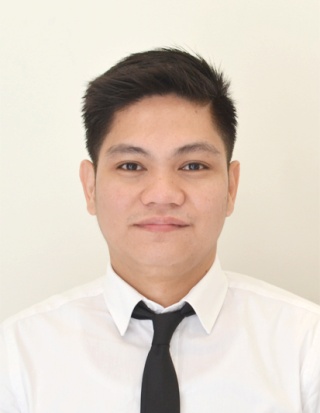 SUMMARY OF QUALIFICATIONSAttentive, energetic and persuasiveIndependent, reliable and highly motivatedWith high sense of humorFast – learner, eager to learn new things and be trainedService and work orientedGood interpersonal, writing and communication skillsExcellent Driving SkillsComputer savvy (Word, Excel, PowerPoint, Programming, Designing Networking, etc.)EDUCATIONAL BACKGROUNDTERTIARY:Manuel S. Enverga University Foundation Lucena City                        SY 2008-2012Bachelor of Science in Information TechnologySECONDARY:Sacred Heart College Lucena City  SY 2004-2005PRIMARY: Sacred Heart College Lucena City SY 2000-2001PERSONAL INFORMATIONDate of Birth:	October 17, 1988Place of Birth:	Lucena City Quezon, PhilippinesAge:		28 years oldMarital Status:	MarriedNationality:	FilipinoVisa Status:           Visit VisaAvailability  to join :  As soon as possible